Publicado en  el 16/11/2015 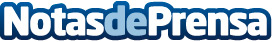 La OCU da 10 consejos para pagar menos impuestosDatos de contacto:Nota de prensa publicada en: https://www.notasdeprensa.es/la-ocu-da-10-consejos-para-pagar-menos Categorias: Finanzas http://www.notasdeprensa.es